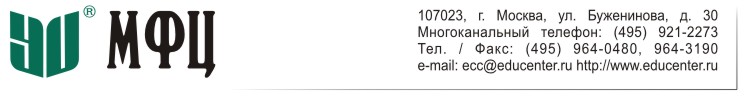 Семинар «Изменения в регулировании осуществления эмиссии ценных бумаг и раскрытия информации на рынке ценных бумаг»14 апреля 2022 г.Институт МФЦ приглашает принять участие в семинаре: «Изменения в регулировании осуществления эмиссии ценных бумаг и раскрытия информации на рынке ценных бумаг». Семинар состоится в Москве 14 апреля 2022 г. Обучение пройдет в дневном формате (11.00-14.00).Основные вопросы:Изменения в регулировании осуществления эмиссии ценных бумаг. 1.1. Основные (ключевые) изменения в новых Стандартах эмиссии ценных бумаг.1.2. Изменение требований к содержанию, утверждению и подписанию эмиссионных документов. 1.3. Возможность регистрации выпусков (дополнительных выпусков) ценных бумаг регистрирующими организациями (регистраторами, биржами, центральным депозитарием). 1.4. Уточнение случаев (условий), в которых регистрация проспекта ценных бумаг не требуется. Случаи, в которых допускается представление уведомления о составлении проспекта ценных бумаг. 1.5. Замена осуществления «технических» эмиссий ценных бумаг на внесение и регистрацию изменений в решение о выпуске ценных бумаг. 1.6. Изменение содержания и снятие ограничений на использование программы облигаций. 1.7. Изменение требований к случаям и порядку представления уведомления об итогах выпуска (дополнительного выпуска) ценных бумаг.Изменения в регулировании, связанные с учреждением акционерного общества. 2.1. Уточнение содержания решения об учреждении акционерного общества и особенности заключения при учреждении акционерного общества договора с регистратором на ведение реестра акционеров. 2.2. Изменение процедуры эмиссии акций при учреждении акционерного общества. 2.3. Возможность регистрации выпусков акций, подлежащих размещению при учреждении акционерного общества, регистратором.Новые инструменты и возможности.3.1 Предоставление независимой гарантии по облигациям. Предоставление обеспечения после регистрации выпуска облигаций. 3.2. Облигации без срока погашения. 3.3. Привилегированные акции с преимуществом в очередности получения дивидендов. 3.4. Конвертируемые облигации и привилегированные акции. 3.5.Уточнение условий для обязательности определения представителя владельцев облигаций. Уточнение компетенции и порядка принятия решений общим собранием владельцев облигаций. Обязательные условия для допуска ценных бумаг к организованным торгам, публичному размещению и публичному обращению. Изменения в регулировании обязательного раскрытия информации на рынке ценных бумаг. 5.1. Уточнение оснований для обязательного раскрытия информации. 5.2. Сокращение и изменение содержания сообщений о существенных фактах. 5.3. Периодичность составления, изменение содержания, сроки и особенности раскрытия отчета эмитента. 5.4. Изменения, связанные с раскрытием годового отчета и списка аффилированных лиц акционерного общества. 5.5. Уточнение условий для освобождения эмитента от обязанности осуществлять раскрытие информации о ценных бумагах.6. Уточнение порядка осуществления акционерами права требовать выкупа акционерным обществом принадлежащих им акций.	На семинаре выступит ведущий преподаватель Института МФЦ, консультант-практик по вопросам корпоративного права и управления.Место и время проведения. Семинар будет проходить в помещении Института МФЦ по адресу: ул. Буженинова, д. 30, стр. 1 Проезд до станции метро «Преображенская площадь».Начало регистрации в 10:30. Время проведения: 11:00 – 14:00. Возможно участие онлайн.Стоимость и скидки. Стоимость участия в семинаре для одного участника составляет 12 000 (Двенадцать тысяч) рублей. НДС не облагается. Скидки в размере 10 процентов предоставляются клиентам Института/Учебного центра МФЦ, владельцам дисконтных карт системы «Образование». В стоимость включаются: кофе-брейк (для «очных» слушателей) и раздаточные материалы.Административная информация: заявки на участие в семинаре просьба направлять до 13 апреля 2022 г. включительно на имя Ивановой Марии или Махнович Инны по тел. (495) 921-2273 (многоканальный), e-mail: seminar2@educenter.ru, seminar6@educenter.ru интернет: www.educenter.ru